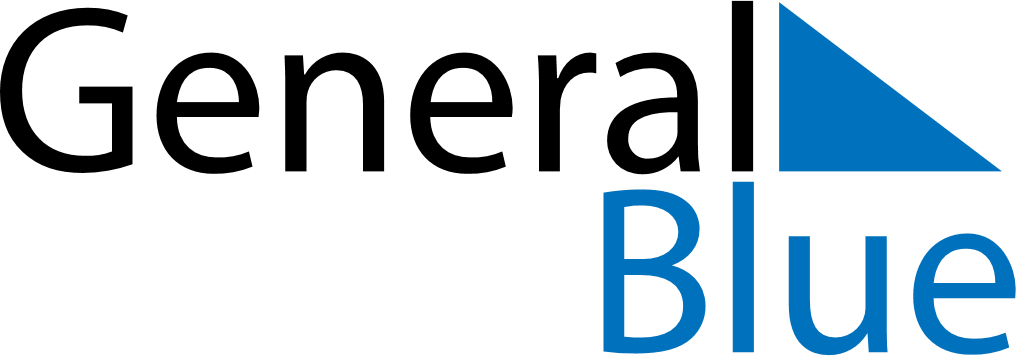 Weekly CalendarFebruary 3, 2019 - February 9, 2019Weekly CalendarFebruary 3, 2019 - February 9, 2019SundayFeb 03SundayFeb 03MondayFeb 04TuesdayFeb 05TuesdayFeb 05WednesdayFeb 06ThursdayFeb 07ThursdayFeb 07FridayFeb 08SaturdayFeb 09SaturdayFeb 09My Notes